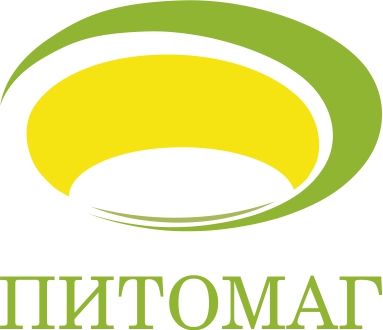 ООО «ПитоМаг»ИНН: 7726757280ИНН: 7726757280Сферы деятельности: ДругоеСферы деятельности: ДругоеОписание: Компания «Питомаг» специализируется на комплексном обслуживании сегмента HoReCa качественными кондитерскими и хлебобулочными изделиями.  Мы готовы сотрудничать с поставщиками товаров и сырья для пекарного производства, с поставщиками оборудования для пекарни и готовы поставлять хлебобулочные изделия для реализации в магазинах и ресторанах.Описание: Компания «Питомаг» специализируется на комплексном обслуживании сегмента HoReCa качественными кондитерскими и хлебобулочными изделиями.  Мы готовы сотрудничать с поставщиками товаров и сырья для пекарного производства, с поставщиками оборудования для пекарни и готовы поставлять хлебобулочные изделия для реализации в магазинах и ресторанах.Предлагаемые сферы сотрудничества: РитейлПредлагаемые сферы сотрудничества: РитейлКонтактное лицо: Михаил ВарламовКонтактное лицо: Михаил ВарламовТелефон: +7 (499) 685-44-23Телефон: +7 (499) 685-44-23E-mail: info@pitomag.ruE-mail: info@pitomag.ruСайт: Сайт: 